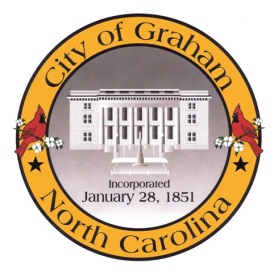 Planning BoardMeeting Agenda
December 19, 2017 at 7:00 PM
Council Chambers, 201 S Main StMeeting Called to Order, Invocation, and Overview of Board and general meeting rules1.	Approve minutes of the October 17, 2017 meeting2.	New Businessc. AM1709 Duplex Dwellings. Request by Jim Albright to permit duplex dwellings as use-by-right in medium and high density zones.4. Public comment on non-agenda itemsAdjournA complete agenda packet is available at www.cityofgraham.com